            LISTA DE MATERIAIS – 2020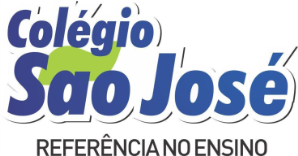 Infantil 4 02 pastas azul de elástico01 pasta preta de capa dura com 40 plásticos01 caderno grande de capa dura de 48 folhas (etiquetado com o nome da criança)01 caderno quadriculado Tilibra 40 folhas (1cm)01 estojo simples para uso diário (exceto de madeira)01 caixa de lápis de cor (24 cores) (Norma- Acrilex- Faber Castel)02 borrachas (macia simples)02 lápis pretos nº 202 apontadores com reservatório02 blocos de Canson coloridos01 Bloco de Lumi Paper01 régua simples pequena (16cm)02 pacotes de papel (200 folhas) sulfite01 tesoura pequena de ponta arredondada (com o nome gravado)03 tubos de cola bastão01 tubo de cola líquida 01 caixa de giz de cera médio triangular (se possível Acrilex)02 caixas de massa de modelar Soft (se possível Acrilex) 05 envelopes tipo carta03 folhas de EVA sendo 1 liso, 1 plush, 1 glitter01 livrinho de história infantil (Sugestão da Coleção Gato e rato – Mary França).02 refis de cola quente (1 grosso e 1 fino)01 caneta marca texto 01 pincel nº 1401 pacote de palito de churrasco01 pacote de palito de sorvete01 caixa de fósforos01 pacote de lantejoula grande01 caixa de canetinha hidrocor8 apostilas ETAPA - O Material Apostilado do ETAPA de cada série providenciar diretamente com a Dilda.Material para uso diário:	Na mochila:            01 garrafinha para água                             	                                            01 estojo com zíper contendo         01 pasta dental                      01 escova dental                      01 toalhinha de boca                                                           01 pente de cabelo   OBS: TODOS OS MATERIAIS DEVEM ESTAR ETIQUETADOS COM O NOME DA CRIANÇA. NÃO NOS RESPONSABILIZAREMOS POR MATERIAL SEM NOME. As marcas são apenas sugestões.Material de InglêsLivro de Inglês- My Little Island 3– Student Book - Leone Dyson Ed.Pearson1 estojo contendo 1 caixa de lápis de cor (12 unidades)2 lápis grafites1 borracha1 tesoura pequena de ponta redonda1 apontador simples com depósito;1 pasta vermelha com grampo contendo 4 plásticosObs: 1- Os livros de inglês poderão ser adquiridos em papelarias, internet e nas primeiras semanas de aula haverá um representante da Pearson realizando as vendas aqui no Colégio (enviaremos bilhete comunicando data e hora).2- Colocar nome em todo o material, pois o mesmo irá ficar na sala de aula de Inglês.Se caso os materiais do ano anterior estiverem em condições de uso, os mesmos poderão ser reaproveitados.3- Apostila de Informática – Adquirir com Professores Informática (Colégio São José)